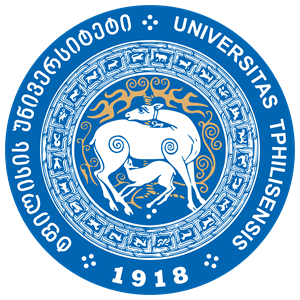 ივანე ჯავახიშვილის სახელობის თბილისის სახელმწიფო უნივერსიტეტისიურიდიული ფაკულტეტის სამართლის სადოქტორო პროგრამის____  სემესტრის სტუდენტისახელი გვარი I ან II  სამეცნიერო კვლევითი პროექტი თემაზესათაურითემის ხელმძღვანელი: სახელი გვარი, აკადემიური თანამდებობათბილისი2023